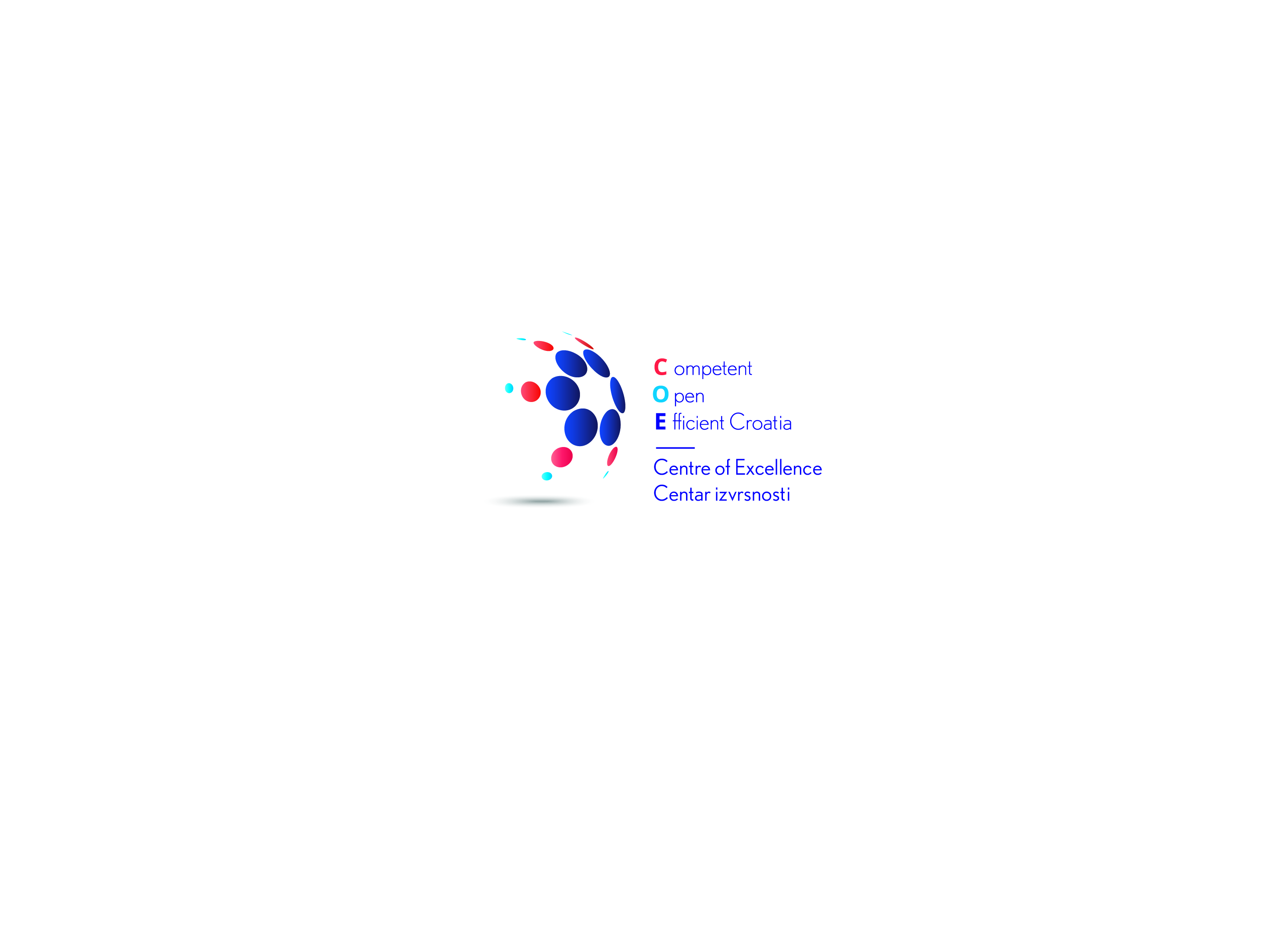 TRAININGS FOR REGIONAL/LOCAL AUTHORITIESVenue: Primorsko-goranska County, Slogin kula 2, 51 000 RijekaTUESDAY, 20 OCTOBER 201512:45			Registration of participants13:00 – 13:15		Introduction of lecturers and participants 			Ms Ines Domitrović, Representative of the Centre of Excellence                                    13:15 – 14:00		Getting to better understand the EU decision making process – with a focus on a                                         regional/local level                                         Mr Robertas BRUŽILAS , Ministry of Foreign Affairs, Lithuania14:00 – 14:30	             Committee of Regions			Mr. Vojko Obersnel, Member of the Committee of Regions14:30 – 15:15		Possibilities of using EU funds for local / regional level - with a focus on sharing                                                    good experience of Lithuanian partners                                       Mr Darius SKUSEVIČIUS, Ministry of Foreign Affairs, Lithuania15:15-15:30	Summing up the day Methods: PowerPoint presentation, discussion